BUSINESS SWOT ANALYSIS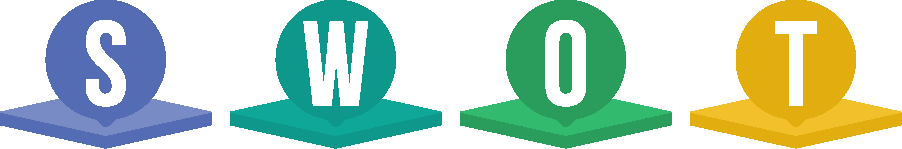 